PREFEITURA MUNICIPAL DE UPANEMA	Sistema Orçamentário, Financeiro e Contábil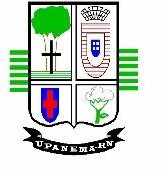 Demonstrativo Simplificado do Relatório Resumido de Execução Orçamentária	Exercício: 2020   Pág.: 1/2Bimestre: 2/2020RECEITASBALANÇO ORÇAMENTÁRIO	Até o BimestreRREO - Anexo 14 (LRF, Art. 48)DDESPESAS POR FUNÇÃO/SUBFUNÇÃO	Até o BimestreDespesas Empenhadas	37.071.823,74Despesas Liquidadas	14.139.708,80RECEITA CORRENTE LÍQUIDA - RCL	Até o BimestreReceita Corrente Líquida	43.727.186,09RECEITAS E DESPESAS DO REGIME PRÓPRIO DE PREVIDÊNCIA DOS SERVIDORES	Até o BimestreRegime Próprio de Previdência dos Servidores - PLANO PREVIDENCIÁRIOReceitas Previdenciárias Realizada	0,00Despesas Previdenciárias Empenhadas	0,00Despesas Previdenciárias Liquidadas	0,00Resultado Previdenciário	0,00RESULTADO PRIMÁRIO E NOMINALMeta Fixada no Anexo de Metas Fiscais da LDO(a)Resultado Apurado Até o Bimestre(b)% em Relação à Meta(b/a)Resultado Primário - Acima da Linha	-5.430.750,00	615.839,91	0,00Resultado Nominal - Acima da Linha	0,00	615.839,91	0,00RESTOS A PAGAR POR PODER E MINISTÉRIO PÚBLICOInscrição		Cancelamento Até o BimestrePagamento Até o BimestreSaldo a PagarRESTOS A PAGAR PROCESSADOS	155.610,79	0,00	155.610,79	0,00DESPESAS COM MANUTENÇÃO E DESENVOLVIMENTO DO ENSINO	Valor ApuradoAté o Bimestre		% Mínimo a Aplicar no Exercício% Aplicado Até o BimestrePROJEÇÃO ATUARIAL DOS REGIMES DE PREVIDÊNCIA	Exercício	10º Exercício	20º Exercício	35º ExercícioRegime Previdêncio	0,00	0,00	0,00	0,00RECEITA DA ALIENAÇÃO DE ATIVOS E APLICAÇÃO DOS RECURSOS	Valor Apurado no Exercício	Saldo a RealizarReceita de Alienação de Ativos	0,00	0,00Aplicação dos Recursos da Alienação de Ativos	0,00	0,00Limite Constitucional AnualDESPESAS COM AÇÕES E SERVIÇOS PÚBLICOS DE SAÚDE	Valor ApuradoAté o Bimestre		% Mínimo a Aplicar no Exercício% Aplicado Até o BimestreDespesas com Ações e Serviços Públicos de Saúde executadas com recursos de impostos	1.050.434,97	15,00	13,77DESPESAS DE CARÁTER CONTINUADO DERIVADOS DE PPP	Valor Apurado no Exercício CorrenteTotal das Despesas Consideradas para o Limite / RCL (%)	0,00* Dedução IRRF Retido na fonte de acordo com decisão 720/2017-TCE (698.657,84)Poder Executivo155.610,790,00155.610,790,00Poder Legislativo0,000,000,000,00RESTOS A PAGAR NÃO-PROCESSADOS515.297,470,00387.833,82127.463,65Poder Executivo515.297,470,00387.833,82127.463,65Poder Legislativo0,000,000,000,00TOTAL670.908,260,00543.444,61Limite Constitucional Anual127.463,65Mínimo Anual de <18% /25%> das Rec. de Impostos na Manut. e Desenvolvimento do Ensino2.179.820,4425,0028,58Mínimo Anual de 60% do FUNDEB na Remuneração do Magistério c/ Ensino Fund. e Médio2.553.483,9960,0097,56Mínimo Anual de 60% do FUNDEB na Remuneração do Magistério c/Educação Inf. e Ensino Fund.0,0060,000,00Complementação da União ao FUNDEB0,000,000,00RECEITAS DE OPERAÇÕES DE CRÉDITO E DESPESAS DE CAPITALValor Apurado no ExercícioSaldo não realizadoReceita de Operação de Crédito0,000,00Despesa de Capital Líquida0,000,00Receitas Previdenciárias0,000,000,000,00Despesas Previdenciárias0,000,000,000,00Resultado Previdenciário0,000,000,000,00Luiz Jairo Bezerra de MendonçaMaria Aparecida Beserra MouraAntônia Katia Medeiros da SilvaPrefeito MunicipalControladoraSEC. MUN. DE FINANÇAS E PLANEJAMENTO